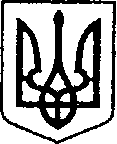  УКРАЇНА		ЧЕРНІГІВСЬКА ОБЛАСТЬН І Ж И Н С Ь К А    М І С Ь К А    Р А Д А35 сесія VIII скликанняР І Ш Е Н Н ЯВід 08 грудня 2023 року	         м. Ніжин			№42-35/2023Відповідно до статей 25, 26, 42, 59, 73 Закону України “Про місцеве самоврядування в Україні”, Земельного кодексу України, Податкового кодексу України, Закону України “Про оренду землі”, рішення Ніжинської міської ради від 08 липня 2015 року №6-69/2015 “Про затвердження місцевих податків” (із змінами), керуючись рішенням  Ніжинської міської ради, Регламентy Ніжинської міської ради Чернігівської області затвердженого рішенням Ніжинської міської ради Чернігівської області від 27 листопада 2020 року №3-2/2020 (із змінами), клопотання, заяви юридичних осіб,  фізичних осіб, міська рада вирішила:1. Припинити Публічному акціонерному товариству «Національна акціонерна страхова компанія «Оранта»  право користування на умовах оренди земельною ділянкою площею 0,0947 га за адресою: м.Ніжин, вул. Покровська, 2, кадастровий номер 7410400000:04:002:0206 для будівництва та обслуговування будівель кредитно-фінансових установ (розміщення нежитлової будівлі) відповідно до Договору оренди земельної ділянки від 04 квітня 2001 року (номер запису про інше речове право: 52721167 від 24.11.2023 року) у зв’язку зі зверненням орендаря. 2.Надати у користування на умовах оренди строком на 10 (десять) років фізичній особі Костриці Руслану Івановичу земельну ділянку площею 0,0947 га, за адресою: Чернігівська обл., м.Ніжин, вул. Покровська, 2, кадастровий номер 7410400000:04:002:0206, для будівництва та обслуговування будівель кредитно-фінансових установ, розміщення нежитлової будівлі, що належить йому на праві приватної власності відповідно до договору купівлі-продажу №5464 від 04 грудня 2020 року.2.1. Встановити орендну плату за земельну ділянку площею 0,0947 га за адресою: м.Ніжин, вул. Покровська, 2 на рівні дванадцяти відсотків від нормативної грошової оцінки земельної ділянки за один рік.2.2. Фізичній особі Костриці Руслану Івановичу заключити договір оренди земельної ділянки площею 0,0947 га за адресою: м. Ніжин, вул. Покровська, 2.2.3. Фізичній особі Костриці Руслану Івановичу зареєструвати договір оренди земельної ділянки площею 0,0947 га за адресою: м. Ніжин, вул. Покровська, 2.3. Начальнику Управління комунального майна та земельних відносин Ніжинської міської ради Онокало І.А. забезпечити оприлюднення даного рішення на сайті протягом п`яти робочих днів після його прийняття.4. Організацію виконання даного рішення покласти на першого заступника міського голови з питань діяльності виконавчих органів ради Вовченка Ф.І. та Управління комунального майна та земельних відносин Ніжинської міської ради.5. Контроль за виконанням даного рішення покласти на постійну комісію міської ради з питань регулювання земельних відносин, архітектури, будівництва та охорони навколишнього середовища Глотка В.В.Міський голова							Олександр КОДОЛАВізують:Секретар міської ради						Юрій ХОМЕНКОПерший заступник міського голови                                               з питань діяльності виконавчих органів ради                                                                      Федір ВОВЧЕНКОНачальник Управління комунального майна			та земельних відносин						Ірина ОНОКАЛО  Начальник відділу містобудуваннята архітектури виконавчого комітету Ніжинської міської ради, головний архітектор м. Ніжина				Олена ІВАНЧЕНКОНачальник управління культури і туризмуНіжинської міської ради                                                  Тетяна БАССАКНачальник відділу юридично-кадровогозабезпечення							 Вʹячеслав ЛЕГАГоловний спеціаліст – юрист відділу бухгалтерського обліку, звітності та правового забезпечення Управлінні комунального майна та земельних відносин Ніжинської міської ради					Сергій САВЧЕНКОПостійна комісія міської ради з питань регулювання земельних відносин, архітектури, будівництва та охорони навколишнього середовища			Вячеслав  ГЛОТКОГолова депутатської  комісіїз питань регламенту, законності, охорони прав і свобод громадян, запобігання корупції, адміністративно-територіального устрою, депутатської діяльності та етики				Валерій САЛОГУБПро припинення права користування, надання у користування на умовах оренди земельної ділянки